       Paradise Sewing                 Class Supply ListPillows for All Seasons – Happy Independence DayTeacher:  Janet Flinn         Paradise Sewing, Poway       Wed. June 26, 1:00pm – 4:00pm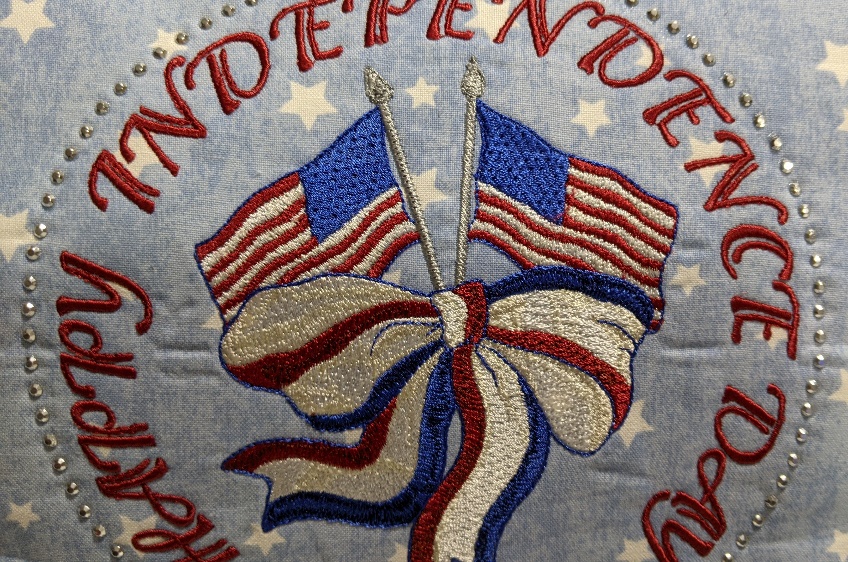 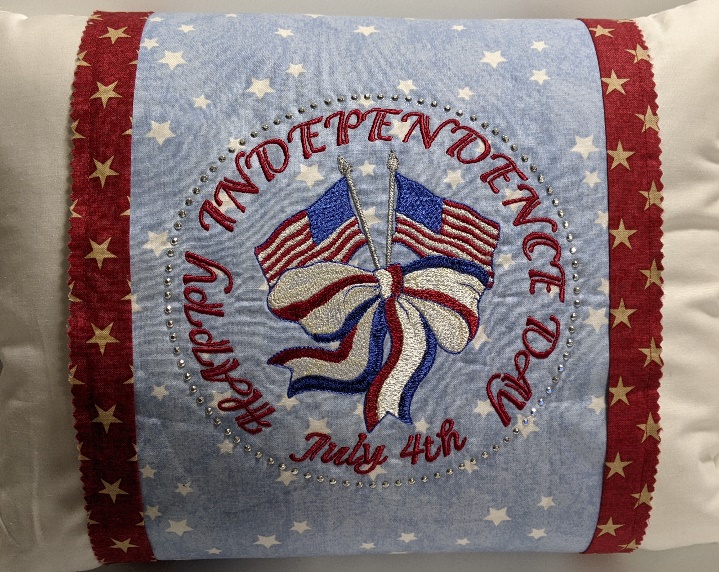 Class $25.00    Kit $15.00**Supply List: Pillow CoverFabric 1 pc. 10” x 28”Floriani Light Fusible Fleece 1 pc. 9” x 27”Fabric for strips 2 pcs. 2” x 28”Sewing thread & Bobbin*Floriani Thread colors:PF366		Blue Jay* PF850		Lamp Light*PF4321	Pearl*PF483		Light Gray*PF485		Gray*PF731		Sandstone*PF715		Antique Bronze*PF358		Navy Satin*Production Supplies:Choco Liner (White) *Water soluble Marking Pen * Rotary Cutter with Sharp blade *Small Travel Iron & Pad. * We will be pressing inside the hoop.Embroidery Machine & Unit in good working order * Sewing Machine (preferably with sideway stitching) with buttonhole foot** 8” x 12” Hoop * Floriani Chrome Microtex 80/12 Needles *Floriani Perfect Stitch stabilizer *Pencil or pen *Basic Sewing Supplies, i.e. pins, hand Needles, cleaning brush, etc.*Sharp Shears *Hot Fix Rhinestone Applicator Wand *94 Silver Hematite STUDs-3MM(3) 1” Buttons (2 or 4 holes)All supplies with an * are available for purchase at Paradise Sewing.    **If you have an Embroidery/Sewing Machine you are covered.  If you have Embroidery Only machine, please contact teacher Text or Call (760-458-5934), or flinnscustomcreations@gmail.com